Hi Roxanne,
Attached is a data release/request form. Please complete and return and
I will get you the data you have asked for.

Thanks,

Vanessa Simpson, GISP
GIS Analyst
~~~~
Washoe County School District
Information Technology
425 E. 9th St
Reno, NV 89520
Office   775-333-3772
Fax       775-348-0378
http://www.washoe.k12.nv.us/schools/school-zoning-search

ü Please consider the environment before printing this email.2 attachments — Download all attachments   Reply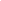 |Thanks Vanessa. I just faxed it over. Let me know if you got it, this fax machine has a habit of sending false confirmations.

Thanks Again.

Roxanne- Show quoted text -On Tue, Jun 23, 2009 at 12:03 PM, Vanessa Simpson <VSimpson@washoe.k12.nv.us> wrote:Hi Roxanne,
Attached is a data release/request form. Please complete and return and
I will get you the data you have asked for.

Thanks,

Vanessa Simpson, GISP
GIS Analyst
~~~~
Washoe County School District
Information Technology
425 E. 9th St
Reno, NV 89520
Office   775-333-3772
Fax       775-348-0378
http://www.washoe.k12.nv.us/schools/school-zoning-search

ü Please consider the environment before printing this email.Reply|Got it, thanks.

Attached are the files you requested. Please let me know if you have
questions/concerns.

thanks
Vanessa Simpson, GISP
GIS Analyst
~~~~
Washoe County School District
Information Technology
425 E. 9th St
Reno, NV 89520
Office   775-333-3772
Fax       775-348-0378
http://www.washoe.k12.nv.us/schools/school-zoning-searchshow details 12:03 PM (1 hour ago) 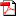 external_DataRequestForm2.pdf
10K   View   Download   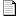 Vanessa Simpson.vcf
1K   Open as a Google document   View   Download   Vanessa Simpson.vcf
1K   Open as a Google document   View   Download   Vanessa Simpson.vcf
1K   Open as a Google document   View   Download   Vanessa Simpson.vcf
1K   Open as a Google document   View   Download   Vanessa Simpson.vcf
1K   Open as a Google document   View   Download   Vanessa Simpson.vcf
1K   Open as a Google document   View   Download   Vanessa Simpson.vcf
1K   Open as a Google document   View   Download   ReplyReplyReply to allForwardroxanne lepore12:18 PM (1 hour ago) roxanne leporeLoading...12:18 PM (1 hour ago) show details 12:18 PM (1 hour ago) ReplyForwardshow details 1:17 PM (1 minute ago) 